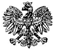 Zgierz, dnia 11.08.2022  r.ZP.272.10.2022.MW/12ZAWIADOMIENIE O WYBORZE OFERTY, w postępowaniu prowadzonym w trybie podstawowym zgodnie z art. 275 pkt 2, 
Zamawiający dokonał wyboru oferty najkorzystniejszejNa podstawie art. 253 ust. 1  ustawy z dnia 11 września 2019 r. Prawo zamówień publicznych (t.j. Dz. U. z 2021 r., poz. 1129 ze zm. – dalej zwana Ustawą), Powiat Zgierski reprezentowany przez Zarząd Powiatu Zgierskiego (zwany dalej Zamawiającym) informuje, że dokonał wyboru najkorzystniejszej oferty spośród niepodlegających odrzuceniu ofert w postępowaniu pn.: Zamówienie publiczne polegające na realizacji robót budowlanych oraz usług projektowych dla potrzeb budynku I Liceum Ogólnokształcącego w Głownie z siedzibą przy ul. Kościuszki Tadeusza 10 w Głownie (zwanego dalej I LO w Głownie) w celu realizacji zadania inwestycyjnego pn.: „Poprawa efektywności energetycznej w I Liceum Ogólnokształcącym w Głownie”, realizowanego  w systemie zaprojektuj i wybuduj.Zamawiający informuje, że dokonał wyboru najkorzystniejszej oferty na podstawie art. 239 Ustawy, najkorzystniejszy bilans maksymalnej liczby przyznanych punktów w oparciu o ustalone kryteria otrzymała oferta nr 1 złożona przez Globalterm Sp. z o.o., ul. Magazynowa 13b/74, 02-652 Warszawa (dalej zwany Wykonawcą). Oferta Wykonawcy nie podlega odrzuceniu. Wykonawca nie podlega wykluczeniu z postępowania. Ocenie podlegały następujące oferty:Zamawiający informuje, że zgodnie z przepisami art. 308 ust. 3 pkt. 1) lit. a) Ustawy, Zamawiający może zawrzeć umowę w sprawie zamówienia publicznego przed upływem terminu, o którym mowa w art. 308 ust. 2. Ustawy, ponieważ w niniejszym postępowaniu o udzielenie zamówienia prowadzonym w trybie podstawowym złożono tylko jedną ofertę. Termin zawarcia umowy w sprawie niniejszego zamówienia publicznego liczy się po dniu wysłania zawiadomienia o wyborze najkorzystniejszej oferty.Przed zawarciem umowy Wykonawca, którego oferta została wybrana, jako najkorzystniejsza, jest zobowiązany do wniesienia zabezpieczenia należytego wykonania umowy służącego pokryciu roszczeń z tytułu niewykonania lub nienależytego wykonania umowy w wysokości 5 % ceny całkowitej podanej w ofercie tj. w wysokości 46 840,00 zł. Zasady wnoszenia zabezpieczenia należytego wykonania umowy i jego zwrotu określa Ustawa.POUCZENIE		Od niezgodnej z przepisami Ustawy czynności Zamawiającego podjętej w postępowaniu                                    o udzielenie zamówienia lub zaniechaniu czynności, do której Zamawiający był zobowiązany przysługuje Wykonawcy odwołanie zgodnie z przepisami Ustawy.               Zarząd Powiatu Zgierskiego_______________________________________________                                                                                (podpis kierownika Zamawiającego lub osoby upoważnionej)ZARZĄD POWIATU ZGIERSKIEGO95-100 Zgierz, ul. Sadowa 6atel. (42) 288 81 00, fax (42) 719 08 16zarzad@powiat.zgierz.pl, www.powiat.zgierz.plNr ofertyNazwa i adres WykonawcyŁączna cena bruttoPunktacja otrzymana 
zgodnie z kryteriami określonymi  w SWZPunktacja otrzymana 
zgodnie z kryteriami określonymi  w SWZBilans przyznanych punktówNr ofertyNazwa i adres WykonawcyŁączna cena bruttoCENA OFERTY60% waga udział              w ocenie 60 pktOKRES GWARANCJI40% waga udział w ocenie 40 pktBilans przyznanych punktów1Globalterm Sp. z o.o., ul. Magazynowa 13b/74, 02-652 Warszawa936 800,00 zł60 pkt40 pkt 100  pkt